Home Page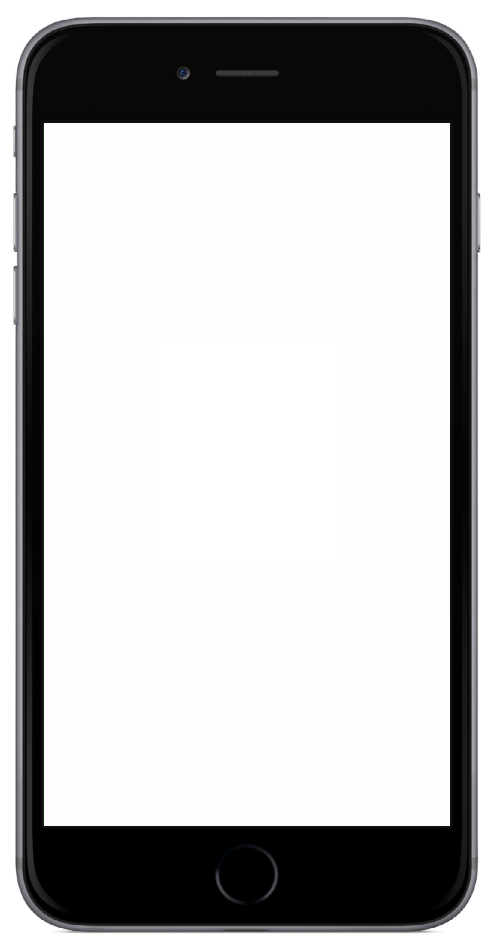 Revolutionary Road TripsNew EnglandQuebecNew York IslandsNew JerseyUpstate New YorkPennsylvaniaWest Point/ConnecticutCarolinasVirginiaThe Capitals